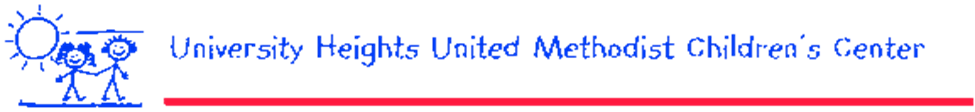 UNIVERSITY HEIGHTS UNITED METHODISTCHILDREN’S CENTERDAY CARE MINISTRYPARENT’S NOTICEI understand that this day care ministry is not licensed under the laws of Indiana. However, I understand that this day care ministry complies with State rules concerning sanitation in day care ministries.I understand that it is my responsibility to ensure that the nutritional and health needs of my child are met while my child is at the day care ministry.____________________________________________Signature of Parent or Guardian____________________________________________Name of Child(ren) EnrolledThis notice does not absolve a day care ministry from liability for injury to a child while the child is at the day care ministry if the cause of the injury is negligence or intentional wrongdoing on the part of the day care ministry or an employee of the day care ministry.  This day care ministry does not assume responsibility for children who may bite, scratch, or have uncontrollable emotional outbursts while in our care.Unscheduled visits by a custodial parent or guardian of a child shall be permitted at any reasonable time the day care ministry caring for the child is in operation.The parent or guardian of a child shall, when the child is enrolled in a day care ministry, provide the day care ministry with proof that the child has received the required immunizations against the following:1. Diphtheria2. Whooping cough3. Tetanus4. Measles5. Rubella6. Poliomyelitis